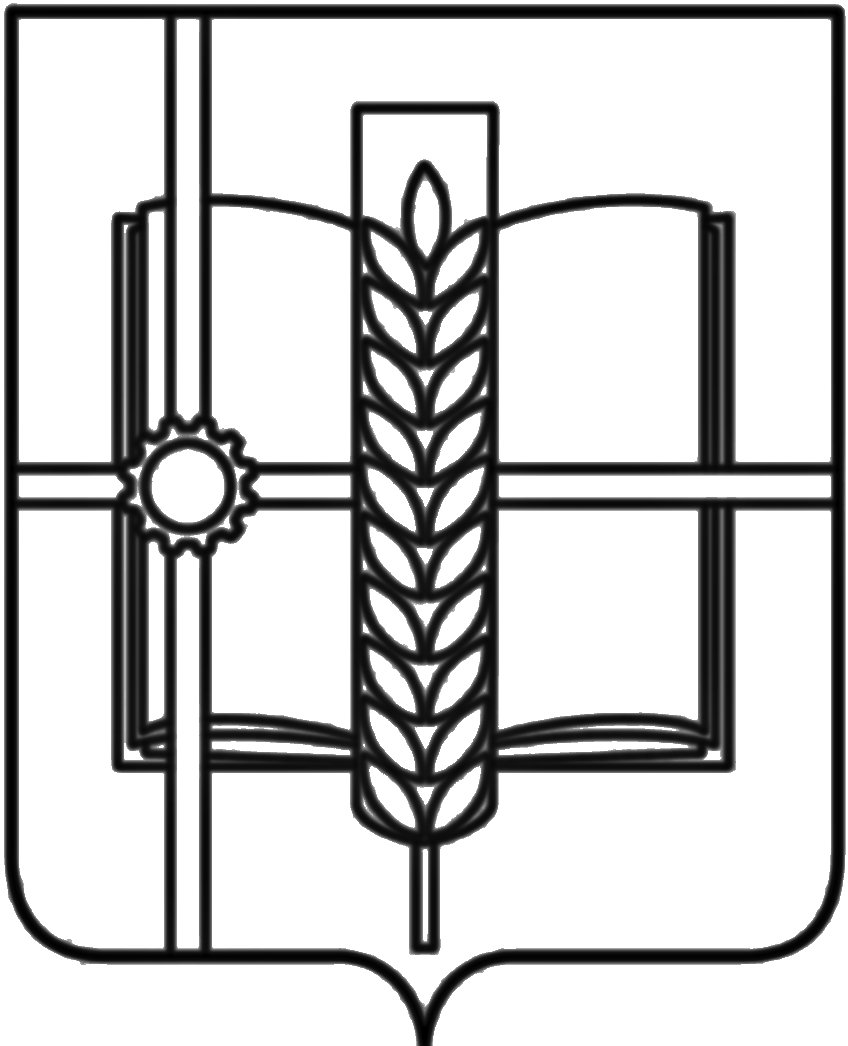                                           РОССИЙСКАЯ ФЕДЕРАЦИЯ                      РОСТОВСКАЯ ОБЛАСТЬЗЕРНОГРАДСКИЙ РАЙОНМУНИЦИПАЛЬНОЕ ОБРАЗОВАНИЕ«Зерноградское городское поселение»АДМИНИСТРАЦИЯ ЗЕРНОГРАДСКОГО ГОРОДСКОГО ПОСЕЛЕНИЯРАСПОРЯЖЕНИЕ  от 09.02. 2021 № 11г. Зерноград Об утверждении ведомственного стандарта внутреннего муниципального финансового контроля «Правила составления отчетности о результатах контрольной деятельности»             В соответствии с пунктом 3 статьи 2692 Бюджетного кодекса Российской Федерации и постановлением Правительства Российской    Федерации от 16.09.2020 № 1478 «Об утверждении федерального стандарта внутреннего государственного (муниципального) финансового контроля «Правила составления отчетности о результатах контрольной деятельности: Утвердить ведомственный стандарт внутреннего муниципального финансового контроля «Правила составления отчетности о результатах контрольной деятельности» согласно приложению.2 Контроль за исполнением настоящего распоряжения оставляю за собой.Глава АдминистрацииЗерноградского городского поселения                                                 А. А. РачковПриложениек распоряжению АдминистрацииЗерноградского городского поселенияот 09.02. 2021 №11ВЕДОМСТВЕННЫЙ СТАНДАРТвнутреннего муниципального финансового контроля «Правила составления отчетности о результатах контрольной деятельности»Ведомственный стандарт внутреннего муниципального финансового контроля «Правила составления отчетности о результатах контрольной деятельности» (далее - стандарт) разработан в целях обеспечения осуществления полномочий по внутреннему муниципальному финансовому контролю в случаях, предусмотренных федеральным стандартом внутреннего государственного (муниципального) финансового контроля «Правила составления отчетности о результатах контрольной деятельности», утвержденным постановлением Правительства Российской Федерации от 16.09.2020 № 1478 «Об утверждении федерального стандарта внутреннего государственного (муниципального) финансового контроля «Правила составления отчетности о результатах контрольной деятельности» (далее - Федеральный стандарт).Администрация Зерноградского городского поселения (далее – Администрация) осуществляет составление отчетности о результатах контрольной деятельности в соответствии с Федеральным стандартом с учетом положений настоящего стандарта.В соответствии с пунктом 9 Федерального стандарта дополнительно к информации, указанной в пункте 8 Федерального стандарта, при составлении отчета о результатах контрольной деятельности в пояснительную записку включается следующая информация:количестве проведенных контрольных мероприятий;суммах	нарушений,	выявленных	при	осуществлении	внутреннего муниципального финансового контроля;об основных (типичных) нарушениях, выявленных за отчетный период;принятых	мерах	по	результатам	осуществления	внутреннего муниципального финансового контроля;начисленных штрафах в количественном и денежном выражении;иная информация, оказывающая существенное влияние на осуществление внутреннего муниципального финансового контроля.В соответствии с пунктом 11 Федерального стандарта отчет подлежит размещению на официальном сайте Администрации Зерноградского городского поселения в информационно-телекоммуникационной сети «Интернет» не позднее 1 апреля года, следующего за отчетным.